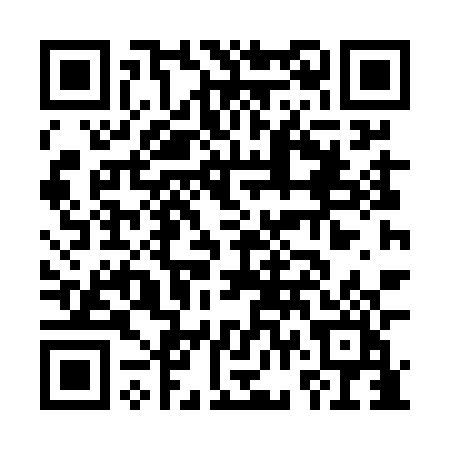 Prayer times for Annovice, Czech RepublicWed 1 May 2024 - Fri 31 May 2024High Latitude Method: Angle Based RulePrayer Calculation Method: Muslim World LeagueAsar Calculation Method: HanafiPrayer times provided by https://www.salahtimes.comDateDayFajrSunriseDhuhrAsrMaghribIsha1Wed3:225:3812:576:028:1710:242Thu3:195:3612:576:038:1910:273Fri3:165:3512:576:048:2010:294Sat3:135:3312:576:058:2210:325Sun3:105:3112:576:068:2310:346Mon3:075:3012:576:078:2510:377Tue3:045:2812:576:078:2610:408Wed3:015:2612:576:088:2810:429Thu2:585:2512:576:098:2910:4510Fri2:555:2312:576:108:3110:4811Sat2:525:2212:576:118:3210:5112Sun2:495:2112:576:128:3310:5313Mon2:465:1912:576:138:3510:5614Tue2:435:1812:576:138:3610:5915Wed2:415:1612:576:148:3811:0216Thu2:405:1512:576:158:3911:0517Fri2:405:1412:576:168:4011:0618Sat2:395:1312:576:178:4211:0619Sun2:395:1112:576:178:4311:0720Mon2:385:1012:576:188:4411:0721Tue2:385:0912:576:198:4511:0822Wed2:385:0812:576:208:4711:0923Thu2:375:0712:576:208:4811:0924Fri2:375:0612:576:218:4911:1025Sat2:365:0512:576:228:5011:1026Sun2:365:0412:576:228:5111:1127Mon2:365:0312:576:238:5211:1128Tue2:365:0212:586:248:5411:1229Wed2:355:0112:586:248:5511:1330Thu2:355:0012:586:258:5611:1331Fri2:355:0012:586:268:5711:14